муниципальное бюджетное дошкольное образовательное учреждение -  детский сад №29«Мама, папа, я – спортивная семья!»праздник, посвящённыйДню защитника ОтечестваСтаршие  группы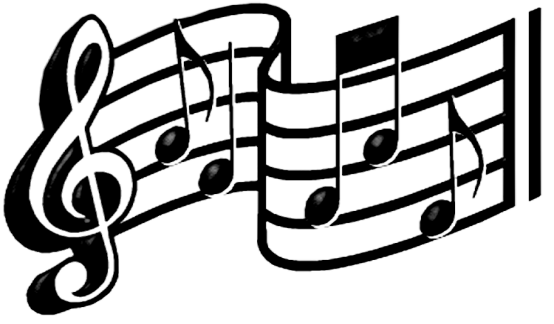 Музыкальный руководитель:                                                                                                 Феллер Е.И.г. ЯровоеТема.   «Мама, пап, я – спортивная семья!»Возраст детей.  Старшие  группы.Цель.Привлечение родителей к проведению активного досуга и занятиям физической культурой с детьми.Задачи: формировать здоровый  образ жизни семей;воспитывать чувства коллективизма, товарищества, взаимовыручки, творческого мышления, физической культуры и нравственной сплочённости семьи;развитие спортивных и двигательных навыков у детей и взрослых.Предварительная работа:сделать медали (грамоты), пьедестал, вырезать буквы;украсить зал соответственно теме; рисование на тему: “Моя спортивная семья”;разучивание песен, стихотворений, танцев, частушек, пословиц, игр.Оборудование. 1 конкурс –  скамейки, мячи;2 конкурс –  ракетки для бадминтона, воздушные шарики;3 конкурс –  большие мячи;4 конкурс –  верёвки;5 конкурс –  без оборудования;6 конкурс – ложки, тарелки с водой, стаканы;7 конкурс – 2 шарфа, шашки и другие предметы;8 конкурс – медицинские бинты;9 конкурс –  канат;10 конкурс -  воздушные шарики.Репертуар:песня «Бравые солдаты»» слова  Т.Волгиной, музыка  А.Филиппенко;танец мальчиков с автоматами под песню «Граница» Л.Агутин и группа «Отпетые мошенники»;песня «Ребята-молодцы» слова и музыка Л.А Вахрушевой;частушки;пословицы;песня «Друзья» группа Барбарики;десять конкурсов.Ход праздникаВедущий. Ребята! Сегодня День Защитника Отечества. Как будущие солдаты и командиры, вы должны с детства воспитывать  в себе такие качества, как умение дружить, держать слово, быть смелыми, мужественными, благородными и добрыми. От каждого из вас в будущем зависит, какой быть нашей армии. А чтобы быть настоящим солдатом, надо жить и уметь делать всё. 1 ребёнок. Дата есть особого значенияСыновей отважных день рождения.Весь народ российский в эту датуШлёт привет матросу и солдату.2 ребёнок. На ремне сверкает пряжкаИ блестит издалекаПолосатая рубашкаНазывается тельняшка.Хмуро в море-океанеПлещут волны там и тут.Корабли идут в тумане,Нашу землю стерегут.3 ребёнок. Да здравствуют артиллеристы – Защитники наших земель.Подносчики наших снарядов,Наводчики, бьющие в цель.4 ребёнок. Встречают юности рассветПод сенью крыльев и ракетИ охраняют высотуТе, кто сегодня на посту.5 ребёнок. Деревья стройные стоят                     Зелёными рядами                     Идёт по улице солдат                     На нём блестят медали.                     Он не отступит никогда                     И служит он как надо                     Идёт по улице солдат,                     А мы шагаем рядом.Песня «Бравые солдаты» слова Т.Волгиной , музыка  А.Филиппенко.Ведущий.  Дорогие друзья! Позвольте открыть нам закрытый чемпионат по семейному троеборью: мама, папа, я – спортивная семья. Сегодняшние соревнования посвящены славному празднику – Дню защитника Отечества. Именно поэтому на соревнованиях присутствуют с таким трудом собранные наши защитники. Да, мало их осталось, настоящих защитников. Их стойкости и выдержке позавидует любой. Вот они, все перед нами – слегка бодрые,  подтянутые,  собранные и непобедимые, а в чём именно мы узнаем чуть позже.А сейчас мы хотим поздравить наших смелых, отзывчивых мужчин, всегда готовых откликнуться на зов женщины, совести и Родины и пожелать им в дальнейшем сохранить такую боевую готовность к участию в наших делах, которых только выигрывают от их участия. А сейчас для всех пап, присутствующих здесь, дети дарят вам танец.Танец мальчиков с автоматами,песня «Граница» Л.Агутин и группа «Отпетые мошенники».Ведущий. А вот и мамы! Они всегда в форме. Дают о себе знать постоянные тренировки в женском троеборье: плита, бег по магазинам, стирка. И даже ежегодные передышки 8 марта не выбивают их из колеи. И мы уверены, что сегодня именно они будут задавать тон своим командам в соревнованиях. Потому что известно, что семья держится на трёх китах – женщина, женщина и ещё раз женщина! А нашим мамам мальчики дарят песню.Песня «Ребята – молодцы!» слова и музыка Л.А.Вахрушевой.Ведущий. И наконец, капитаны команд! Это они ещё с пелёнок долгие годы закалялись постоянными тренировками и объединяли своих родителей в дружную команду, ставя перед ней всё новые задачи, постоянно повышая нагрузку. Но не зря говорят: «Тяжело в учении – легко в бою». Итак, объявляются команды (каждая команда получает название).Внимание! Внимание! Дорогие болельщики, наши спортсмены продемонстрируют готовность защищать прежде всего свою семью, своё умение бегать, прыгать, поднимать тяжести. Мы, болельщики, от души приветствуем и поздравляем всех, кто сегодня вышел на старт. Успехов нашим командам и побед!Конкурс №1Первыми,  как принято в каждой семье, в бой выходит сильная половина семьи, наши папы. Папы вспомнят свою юность и любовь к массовой игре – баскетболу. Задача пап – пробежать по гимнастическим скамейкам, ведя мяч.Конкурс №2Следом за папами выходят мамы. Конкурс для мам – бег с поддерживанием ракеткой для бадминтона воздушного шарика. Трудно, очень трудно удержать воздушный шарик. Он очень лёгок. Давайте поддержим аплодисментами наших дорогих мам.Конкурс №3На старт вызываются наши капитаны. Дети – это наша гордость, это наша слава! В свободное время в детском саду проходят тренировки  на ловкость, отвагу, смелость, силу. Посмотрим, упорно ли тренировались наши дети.Наши капитаны продемонстрируют бег на четвереньках, ведя мяч головой. Да поможет нам ежедневная зарядка, которую мы делаем  каждый день. Ведущий. Молодцы капитаны! Они доказали нам, что с большим или меньшим успехом работать головой наши дети все-все умеют. На этой оптимистической ноте продолжаем соревнования. Следующий конкурс покажет нам, как в связке могут действовать мама и папа. Конкурс №4Конкурс называется бег на трёх ногах( правая нога папы и левая нога мамы связаны.)Ведущий. Прекрасно! И это тоже мы умеем. Жизнь научила бегать не только на двух ногах, но, когда нужно, то и на трёх. Молодцы!А сейчас музыкальная пауза.Частушки.Конкурс №5В этом конкурсе участвуют все члены команды. Конкурс называется «Транспортировка ребёнка».Представим себе, что семья пошла в многодневный поход. На пути следования ребёнок подвернул ногу. Ему необходима некоторая передышка. Задача участников – на сцепленных руках перенести его на определённое расстояние и вернуть его на место. Кто же придёт к финишу первым?Ведущий. А теперь папы, представьте, что вы находитесь на корабле, но отплыть вы не можете. Почему? Правильно, у наших кораблей пустые баки. Нужно заправить горючее. Ваша задача – с помощью ложки перенести воду из одного сосуда в другой. Кто быстрее и точнее сделает это?Конкурс №6«Заправить горючее».Ведущий. А теперь представьте, что надвигается шторм. Где наши юнги? (Детям надевают шапки). Для вас конкурс «Чистая палуба». Кто быстрее соберёт мусор – выигрывает. Трудность в том, что корабль качает из стороны в сторону.Конкурс №7«Чистая палуба».Ведущий. Но смотрите, мамы, что сделал шторм с нашими бинтами. А ну-ка, врачи, приведите их в порядок. Задача: скрутить бинт. Кто быстрее и аккуратнее.Конкурс №8«Медсестра»Ведущий. А теперь посмотрим, какой экипаж у нас сильнее? Это выясниться с помощью каната.Конкурс №9«Перетягивание каната»Ведущий. И, наконец, наш последний конкурс. Он для всей команды. Игра в волейбол воздушным шариком всей командой. Задача – как можно быстрее дойти до финиша, не уронив шарик.Конкурс №10«Волейбол»Ведущий. Важно для всех людей уметь дружить, ведь всегда рядом преданный друг. Ребята, какие пословицы о дружбе вы знаете?Пословицы.Нет друга – так ищи, а нашёл – так береги.Старый друг лучше новых двух.Доброе братство милее богатства.Не узнавай друга в три дня, а узнай в три года.Ведущий. Дети, давайте эти пословицы закрепим песней о дружбе.Песня «Друзья» группа Барбарики.